USDA Foods (Commodity) Handling ChargesUSDA Foods handling charges must be recorded properly on the district’s general ledger. Youronline claim monthly National School Lunch reimbursement information will identify the dollaramount of any USDA Foods (commodity) handling charge. The handling charge will reduce thetotal federal food service aid payment your district receives, but the district must record the grossamount of federal National School Lunch aid payments on its ledger.The proper accounting treatment for recording handling charges will be as follows:USDA Foods Handling Charges will be identified separately on the district’s Aids Register. Youwill notice that total federal National School Lunch aid identified on the aids register reflectsthe gross federal National School Lunch aid received before any reductions for handling charges.Handling Charge Credits are treated as a reduction in the total Handling Charges incurred. Theabove entries will ensure that your district’s general ledger accounts will agree with the amountsreported in the aids register.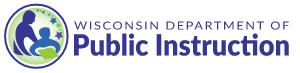 Actual Cash TransferSource CodeObject CodeFunction CodeProject CodeDebit Amount Credit Amount Dr. CashN/AN/A711000N/A$10,871.02N/ACr. Federal Food Service Aid717N/A500000547N/A$10,871.02Gross Federal Aid ReceivedSource CodeObject CodeFunction CodeProject CodeDebit Amount Credit Amount Dr. USDA Foods Handling Charges ExpenditureN/A387257000N/A$2,731.88N/ACr. Federal Food Service Aid717N/A500000547N/A$2,731.88USDA Foods Handling Charge Credit Owed to SFA by DPISource CodeObject CodeFunction CodeProject CodeDebitAmountCreditAmount Dr. Federal Food Service Aid717N/A500000547$500.00N/ACr. USDA Foods Handling Charge ExpenditureN/A387257000N/AN/A$500.00